Reading Log			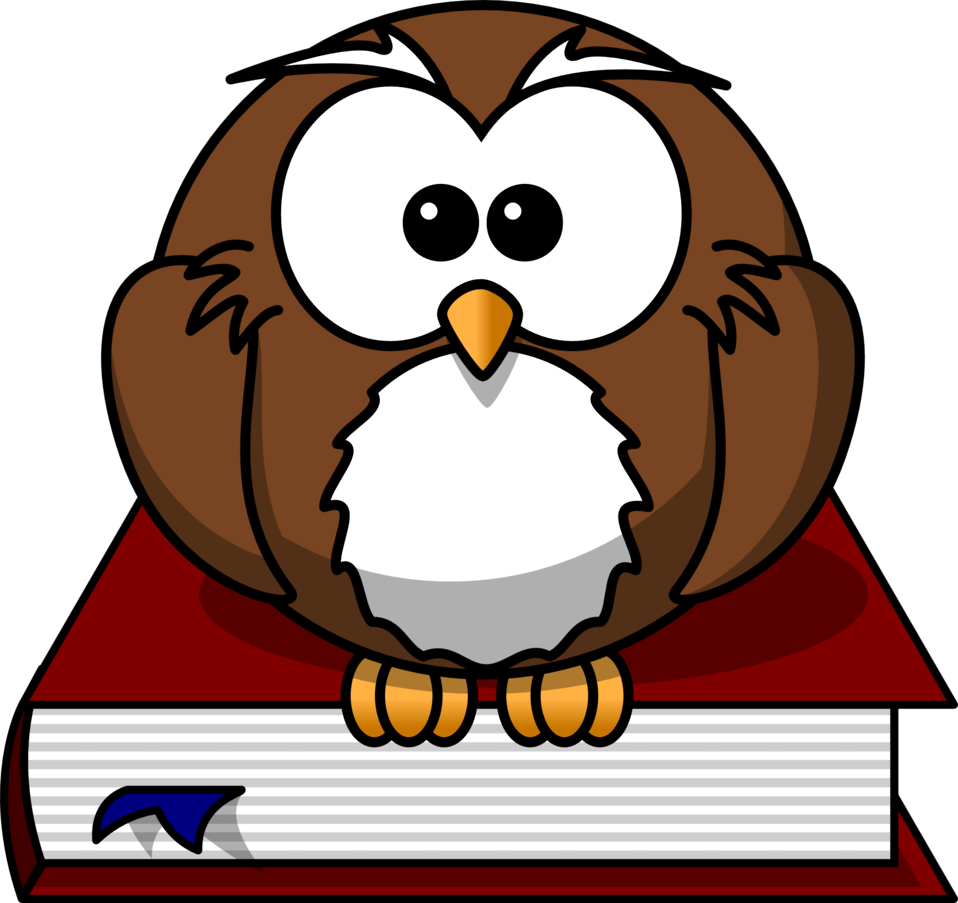 Name:_____________________DateBookPagesGenreInitialsM 8/21T 8/22W 8/23TH 8/24WKENDM 8/28T 8/29W 8/30TH 8/31WKENDM 9/4Labor DayT 9/5W 9/6TH 9/7WKENDM 9/11T 9/12W 9/13TH 9/14WKENDDateBookPagesInitialsM 9/18T 9/19W 9/20TH 9/21WKENDM 9/25T 9/26W 9/27TH 9/28WKENDFall Break- relax with a good bookM 10/09T 10/10W 10/11TH 10/12WKENDM 10/16T 10/17W 10/18TH 10/19WKEND